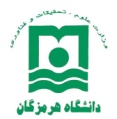  فراخوان پذیرش بدون آزمون دانشجویان ممتاز(استعداد درخشان) در مقطع کارشناسی ارشد برای سال تحصیلی  1402-1403دانشگاه هرمزگان بر اساس آئین نامه "پذیرش بدون آزمون استعدادهای درخشان در دوره تحصیلی کارشناسی ارشد " وزارت علوم، تحقیقات و فناوری به شماره 307862/2 مورخ 17/10/1401  از میان دانشجویان ممتاز کارشناسی ورودی بهمن 97و  مهر 1398 دانشگاه هرمزگان و سایر دانشگاههای دولتی(دانشجویان دانشگاههای پیام نور،  آزاد اسلامی، فنی حرفه ای ، علمی کاربردی و پردیس های خودگردان شامل این فراخوان نمی شوند) در رشته های ذکر شده در جدول شماره 1، تعداد محدودی را بدون آزمون ورودی جهت تحصیل در مقطع کارشناسی ارشد می پذیرد.الف-  شرايط لازم برای متقاضیان دانشجویان دوره کارشناسی پیوسته ورودی مهر ماه سال تحصیلی 99-1398 که پس از شش نیمسال تحصیلی با گذراندن حداقل سه چهارم واحدهای درسی  مصوب شورای عالی برنامه ریزی آموزشی(عدد غیر صحیح تعداد واحدها به پایین گرد شود) از نظر معدل کل نمرات جزو بیست درصد برتر (عدد غیر صحیح به صورت ریاضی گرد و به عدد صحیح تبدیل شود ) دانشجویان هم رشته و هم ورودی (از مجموع دوره های روزانه و شبانه ) خود باشند و حداکثر در مدت هشت نیمسال تحصیلی دانش آموخته شوند.تبصره1: دانشجویان ورودی بهمن ماه سال تحصیلی 98-1397 نیز در صورت دارا بودن شرایط بند1 می توانند در این فراخوان شرکت کنند.تبصره2 : برای دانشجویان تحصیل همزمان به استناد "آیین نامه تحصیل همزمان در دو رشته ویژه دانشجویان استعداد درخشان"، مدت تحصیل ده نیمسال است و در رشته ای که سایر شرایط این آیین نامه را داشته باشند، می توانند از تسهیلات مربوط بهره مند شوند.تبصره 3 :  مطابق ابلاغیه شماره 184326/2 مورخ 28/8/99 وزارت علوم،تحقیقات و فناوری، طول مدت مجاز تحصیل برای دانشجویانی که در دوره های 3تا 6 ماهه  طرح کارورزی شرکت کرده اند، حداکر 9 نیمسال بوده و برای دانشجویانی که در دوره های 6 تا 12 ماهه طرح کارورزی شرکت کرده اند، طول مدت مجاز تحصیل، حداکثر 10 نیمسال است.تبصره 4 : برای دانشجویانی که در دوره کارشناسی پیوسته خود در دوره های فرعی (گذراندن واحدهای درسی مازاد از سایر رشته ها) شرکت کرده اند، مدت مجاز حداکثر 9 نیمسال تحصیلی است و رتبه بندی نامبردگان مطابق بند 1 و بدون احتساب واحدهای درسی دوره فرعی انجام       می شود.تبصره 5 : برای خانم هایی که در دوره کارشناسی پیوسته خود صاحب فرزند شده اند و از مرخصی بارداری بدون احتساب در سنوات و با تایید دانشگاه استفاده کرده اند،مدت مجاز حداکثر ده نیمسال تحصیلی است.تبصره 6 : برای دانشجویان مهمان،انتقالی یا تغییر رشته، مدت مجاز از ورود به رشته یا دانشگاه اول تا دانش آموختگی از رشته یا دانشگاه دوم، حداکثر 8 نیمسال است و مقایسه متقاضیان برای        رتبه بندی و تعیین بیست درصد برتر با دانشجویان دانشگاهی انجام می شود که بیشترین واحد درسی خود را با آنها گذرانده اند.تبصره 7 : برای دانشجویان موضوع تبصره های 5،3،2 که در مدت نه یا ده نیمسال دانش آموخته    می شوند،(به ترتیب) مدت هفت یا هشت نیمسال ایشان با گذراندن سه چهارم واحدهای درسی مصوب، با معدل شش نیمسال دانشجویان هم رشته ای که بیشترین واحدهای درسی خود را با ایشان گذرانده اند مقایسه می شود.تبصره 8 : برای دانشجویانی که بر اساس برنامه درسی مصوب شورای عالی برنامه ریزی آموزشی در مدت نه یا ده نیمسال دانش آموخته می شوند(به ترتیب) معدل هفت یا هشت نیمسال ایشان با گذراندن سه چهارم واحدهای درسی مصوب،بررسی می شود.پذیرش برای سال تحصیلی بلافاصله پس از دانش آموختگی و صرفا برای یک بار امکان پذیر است.پذیرش در رشته های تحصیلی مرتبط به رشته دوره کارشناسی، بر اساس تشخیص گروه آموزشی و تایید شورای تحصیلات تکمیلی دانشگاه امکان پذیر است.دانشجویان دوره کارشناسی پیوسته دانشگاه هرمزگان(مجموع روزانه و شبانه) که بر اساس سه چهارم واحدهای گذرانده شده تا پایان نیمسال ششم تحصیلی به لحاظ میانگین کل جزو سی درصد برتر دانشجویان هم رشته و هم ورودی خود باشند و حداکثر در مدت هشت نیمسال تحصیلی دانش آموخته شوند نیز مشروط بر اینکه معدل آنها تا پایان ترم ششم حداقل پانزده بوده و از 97/0 آخرین نفر بیست درصد اول نیز کمتر نباشد، می توانند در این فراخوان شرکت نمایند. بدیهی است پذیرش نهایی این دانشجویان منوط به عدم تکمیل ظرفیت توسط دانشجویان بیست درصد اول هر یک از آن رشته ها می باشد. (ویزه دانشجویان دانشگاه هرمزگان) دانشگاه اختیار دارد دانشجویانی را که در طول شش نیمسال تحصیلی دانش آموخته شوند و به لحاظ معدل کل در مقایسه با معدل کل نمرات هشت نیمسال دانشجویان هم رشته و غیر هم ورودی خود جزو بیست درصد برتر باشند. به صورت مازاد بر ظرفیت پذیرش بدون آزمون در دوره کارشناسی ارشد همان سال پذیرش کند.دانشگاه اختیار دارد برگزیدگان رتبه های اول تا پانزدهم  مرحله نهایی المپیادهای علمی- دانشجویی  را برای ورود به همان رشته یا رشته های مرتبط به تشخیص کارگروههای تخصصی برنامه ریزی و گسترش آموزش عالی، با ارائه معرفی نامه از دبیرخانه المپیاد به صورت مازاد بر ظرفیت پذیرش با آزمون پذیرش کند. اتباع غیر ایرانی" مقیم ایران" ورودی دوره کارشناسی پیوسته سال تحصیلی 1400-1399 و بعد از آن در صورت داشتن شرایط می توانند از تسهیلات این آیین نامه بهره مند شوند.ب - نکات مهمپذيرش نهایی و قطعی داوطلبان منحصرا پس از تاييد نهايی سازمان سنجش آموزش کشور  و هیات مرکزی گزینش دانشجو انجام مي‏پذيرد. لذا اطلاعات ارائه شده  توسط متقاضيان براساس آخرين ضوابط ابلاغ شده از سوی وزارت علوم توسط کميته‏های کارشناسی دانشگاه بررسی گرديده و نتيجه بررسی به متقاضيان اطلاع رسانی خواهد شد. بديهی است تکميل فرم تقاضا و ارائه اطلاعات توسط متقاضی به منزله پذیرش در دوره کارشناسی ارشد بدون آزمون تلقی نمی شود.  در صورت لزوم انجام مصاحبه در برخی از رشته ها، داوطلب می بایست در جلسه مصاحبه حضور بهم رساند. عدم شرکت در مصاحبه به منزله انصراف از ادامه تحصیل در مقطع کارشناسی ارشد تلقی خواهد شد. داوطلبان در دوره روزانه کارشناسی ارشد پذیرش شده و ادامه تحصیل آنان رایگان خواهد بود.دانشجویان دانشگاه هرمزگان  می بایست تا پایان وقت اداری روز یکشنبه مورخ 28/12/1401 از طریق سامانه گلستان- پیشخوان خدمت (طبق راهنمای پیوست) برای شرکت در فراخوان اقدام نموده و فقط قسمت  های مربوط به اطلاعات رشته و مشخصات شناسنامه ای  خود را در فرم درخواست ادامه تحصیل بدون آزمون در مقطع کارشناسی ارشد(مخصوص دانشجویان دانشگاه هرمزگان) پر نمایند. متقاضیان سایر دانشگاهها می بایست فرم تقاضای پیوست را تکمیل نموده ، همراه با سایر مدارک مورد نیاز تا پایان وقت اداری روز یکشنبه مورخ 28/12/1401 با پست پیشتاز به نشانی بندرعباس، دانشگاه هرمزگان، معاونت آموزشی و تحصیلات تکمیلی، دفتر استعدادهای درخشان ارسال نمایند و رسید پستی را نزد خود نگه دارند. لطفا روی پاکت عنوان (پذیرش بدون آزمون کارشناسی ارشد1403-1402) و عنوان رشته حتما ذکر شود.مدارک مورد نیاز:- فرم تقاضای تکمیل شده- ریز نمرات دوره کارشناسی تا پایان ترم ششم - ارائه گواهی برای دارندگان شرط بند 4 (برگزیدگان نهایی المپیاد علمی دانشجویی)- رزومه علمی و مستندات فعالیتهای پژوهشی - کپی شناسنامه و کارت ملی- اصل فیش واریزی به مبلغ یک میلیون ریال (000/000/1 ریال) بابت حق ثبت نام به حساب شماره                           ( IR680100004001094903025322) بانک مرکزی جمهوری اسلامی ایران به نام درآمدهای اختصاصی دانشگاه هرمزگان با شناسه واریز(339094962122800000000000122310). درج شناسه واریز الزامی می باشد و به فیشهایی که شناسه واریز ندارند ترتیب اثر داده نخواهد شد. حوزه معاونت آموزشی و تحصیلات تکمیلی دانشگاه- گروه استعدادهای درخشانجدول 1: رشته های کارشناسی ارشد پذیرنده دانشجوی ممتاز بدون آزمون- نیمسال اول سال تحصیلی 1403-1402مهندسي عمران- سازهشیمی-شیمی آلیمهندسي مكانيك- تبديل انرژيشیمی-شیمی تجزیهمهندسي مكانيك- ساخت و توليدهوا شناسیمهندسی صنایع- بهینه سازی سیستمهافیزیک دریامهندسی کامپیوتر- هوش مصنوعی و رباتیکززیست شناسی دریا-جانوران دریامهندسی شیمی- پدیده های انتقالزیست شناسی دریا-بوم شناسی دریامديريت صنعتي- تحقیق در عملیاتزیست فناوری - دریامديريت صنعتي- مدیریت کیفیت و بهره وریمحیط زیست دریامدیریت دولتی- مدیریت رفتار سازمانیعلوم و مهندسی شیلات-صید و بهره برداری آبزیانمدیریت دولتی- توسعه منابع انسانیعلوم و مهندسی شیلات-تکثیر و پرورش آبزیانمدیریت کسب و کار- استراتژیعلوم و مهندسی شیلات-بوم شناسی آبزیانمدیریت بازرگانی- بازاریابیمدیریت و کنترل بیابانمدیریت بازرگانی- استراتژیکعلوم و مهندسی آبخیزداری- مدیریت حوزه های آبخیزمدیریت آمایش سرزمینعلوم و مهندسی آبخیزداری- حفاظت آب و خاکطبیعت گردیعلوم و مهندسی آب - آبیاری و زهکشیآب و هوا شناسی- تغییر اقلیمعلوم و مهندسی باغبانی - درختان میوهروانشناسی عمومیعلوم و مهندسی باغبانی - سبزی هاتحقيقات آموزشيعلوم و مهندسی باغبانی - گیاهان زینتیمشاوره خانوادهعلوم و مهندسی باغبانی - تولید محصولات گلخانه ایپژوهش علوم اجتماعيعلوم و مهندسی باغبانی - گیاهان داروییادبیات محضریاضی محض- جبرریاضی محض- آنالیزریاضی محض- هندسهاپتیک و لیزرعلوم زمین-پترولوژیعلوم زمین-رسوب شناسی و سنگهای رسوبی